Publicado en Madrid el 29/05/2023 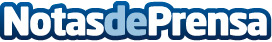 Finanziaconnect organiza ‘La batalla de los inversores’ con Kibo, JME, Swanlaab y más fondosContará con la presencia de kibo Venture, JME, Swanlaab, SEGO finance, Demium, Faraday Ventures o business angels de la categoría de René de Jong, entre otros. La batalla contará entre el jurado con David de Miguel (Telefónica), Aurelio Jiménez (Vodafone) y Antonio Osorio (Digital Business). Este evento presentará las conclusiones del libro Investor Deck, Surf your way to investors, un manual que recoge los consejos y aprendizajes más relevantes, de la mano de los inversores más destacadosDatos de contacto:Alberto Elvira606514504Nota de prensa publicada en: https://www.notasdeprensa.es/finanziaconnect-organiza-la-batalla-de-los_1 Categorias: Nacional Finanzas Madrid Emprendedores http://www.notasdeprensa.es